Инструкция по оплате через систему Сбербанк Онлайн Шаг 1: на сайте «Сбербанк Онлайн» (https://online.sberbank.ru/) выбрать вкладку «Переводы и платежи», затем опцию «Перевод организации». 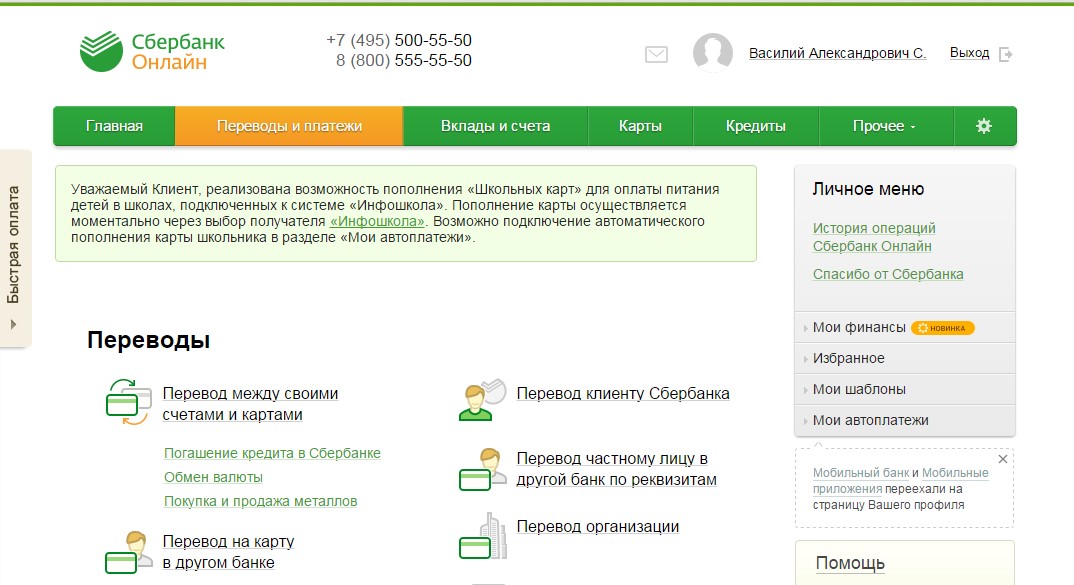 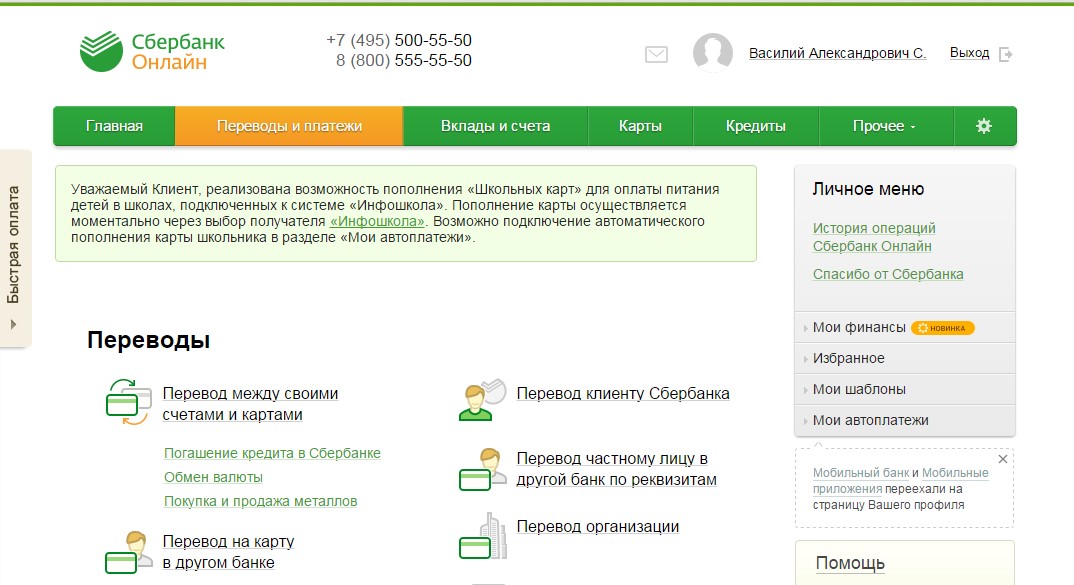 Шаг 2: На открывшейся странице «Перевод организации» на стадии «Выбор получателя» необходимо заполнить все поля, как показано на рисунке и выбрать счет для списания средств, нажать кнопку продолжить. Номер счета: 40601810400003000001; ИНН: 7018017520; БИК: 046902001. 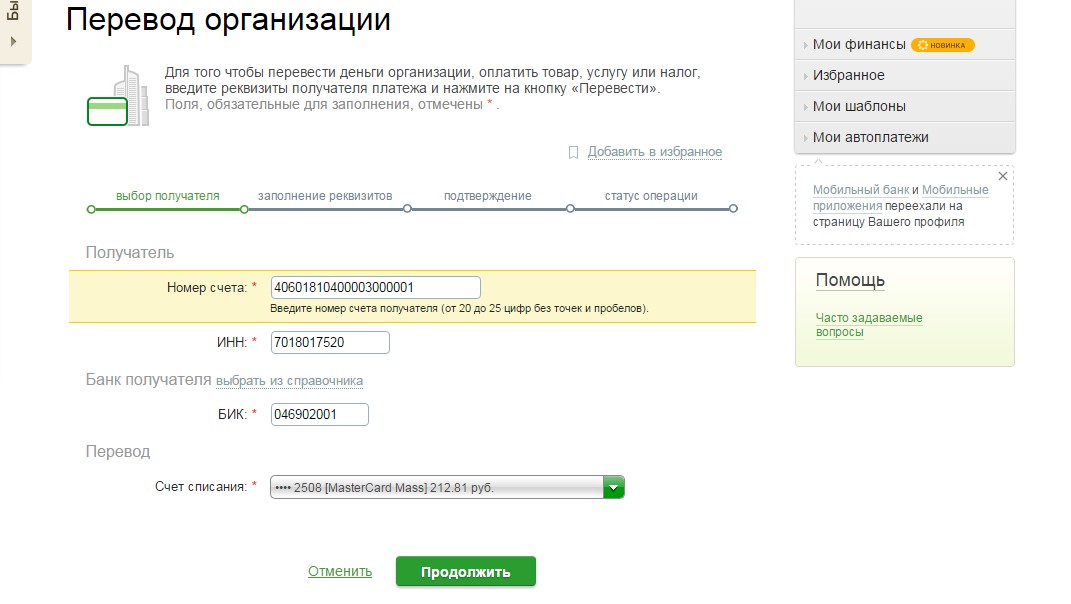 Шаг 3: Система автоматически найдет получателя по введенным реквизитам, в появившемся диалоговом окне необходимо выбрать ТОМСКИЙ ОБЛАСТНОЙ ИНСТИТУТ (ТОИПКРО). 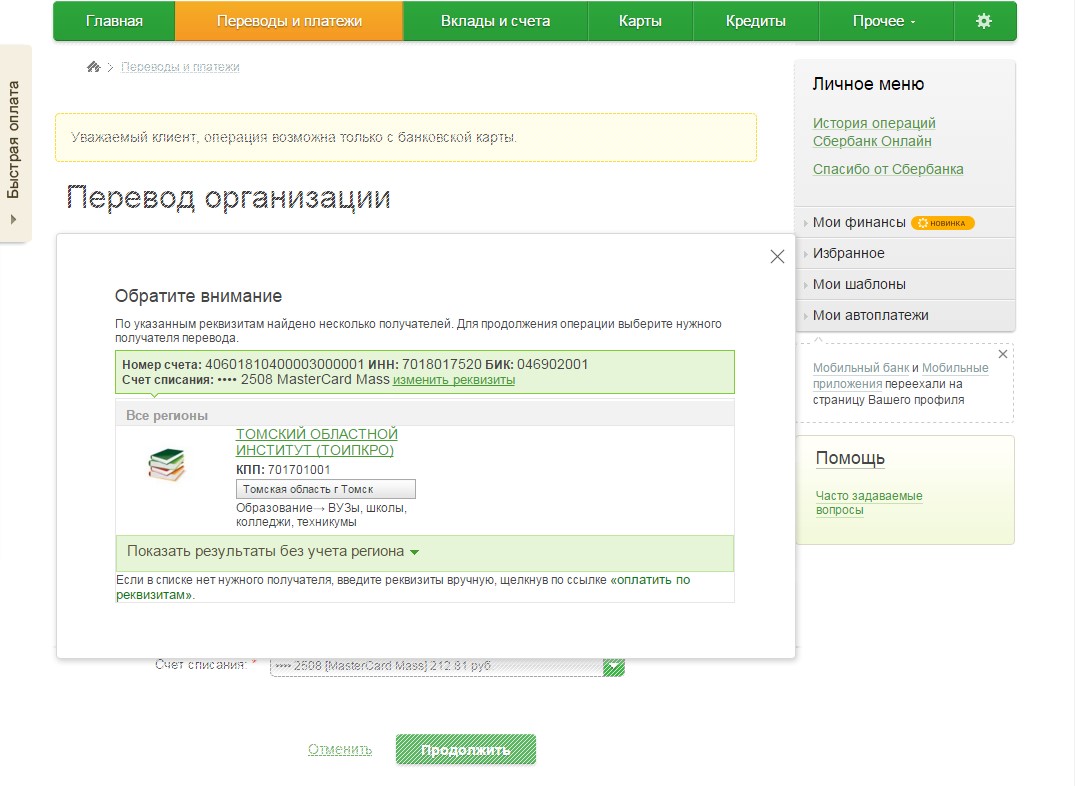 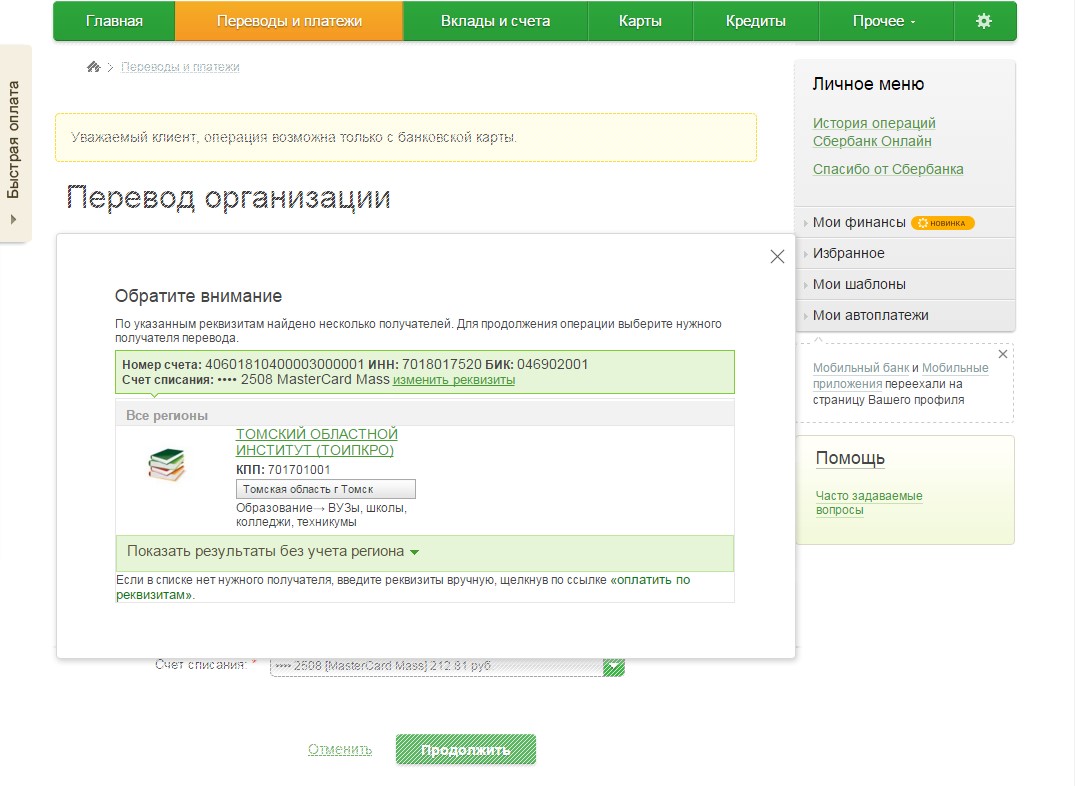 Шаг 4: На стадии «заполнение реквизитов» необходимо заполнить поле «ФИО плательщика» и нажать кнопку продолжить. 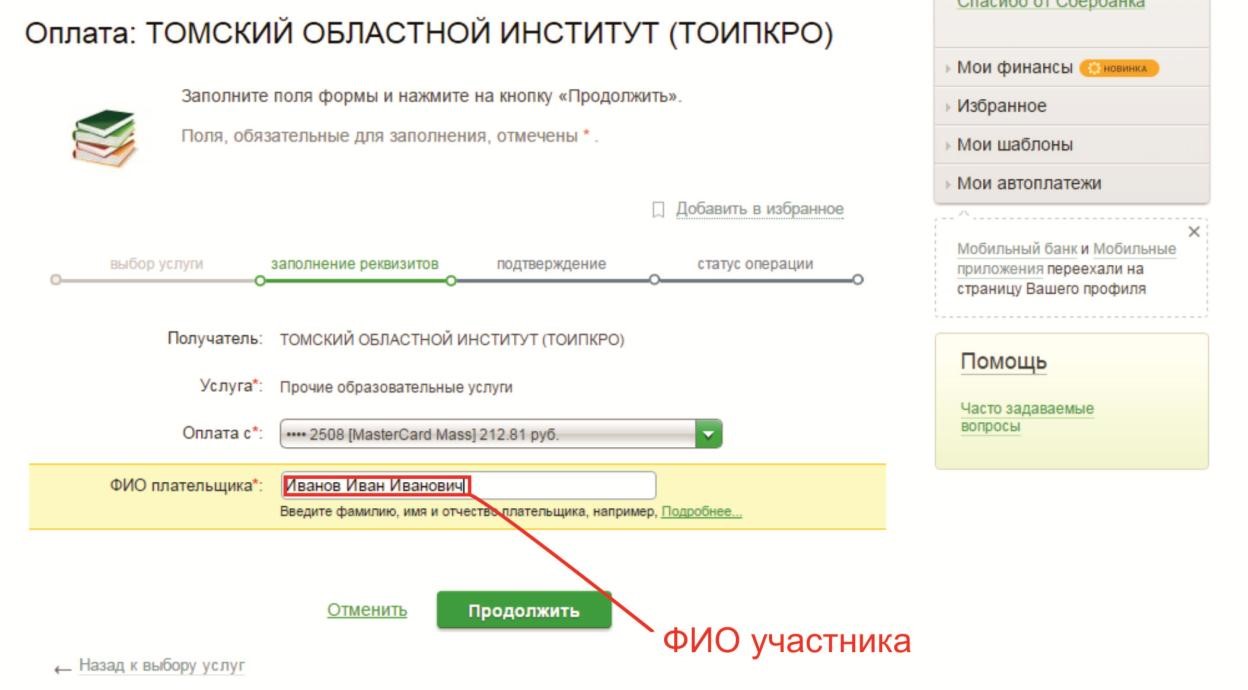 Шаг 5: Далее необходимо заполнить поля «Адрес плательщика» и «Наименование платежа». Поле наименование платежа заполняется следующим образом: Название отдела/кафедры, название конкурса, ФИО Участника.  Пример: «Предметная кафедра, «Эра роботов», Иванов И. И.». Нажать кнопку продолжить. Шаг 6: В появившемся поле «Сумма платежа» необходимо ввести сумму платежа и нажать кнопку продолжить. 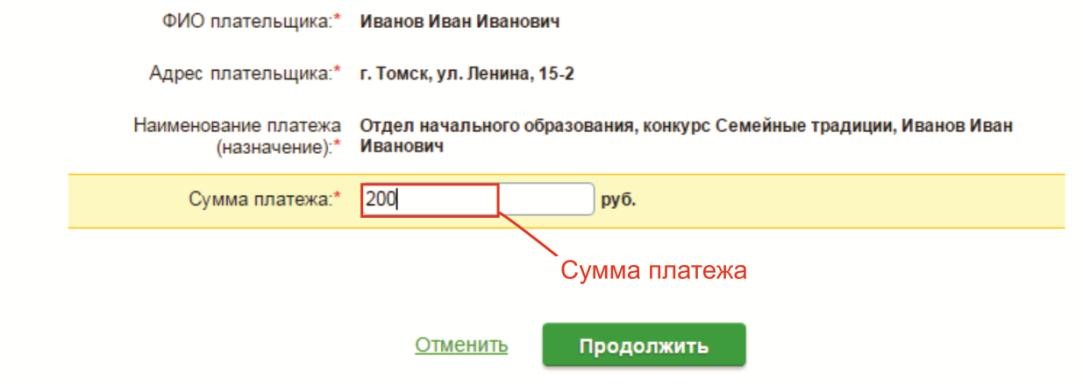 Шаг 7: После проверки правильности введенных данных необходимо нажать кнопку подтвердить по SMS. Шаг 8: Далее необходимо ввести SMS-пароль в появившееся поле для подтверждения платежа.Шаг 8: Далее необходимо ввести SMS-пароль в появившееся поле для подтверждения платежа. Шаг 9: После успешного подтверждения платежа, необходимо распечатать чек об оплате с помощью кнопки «Печать чека». 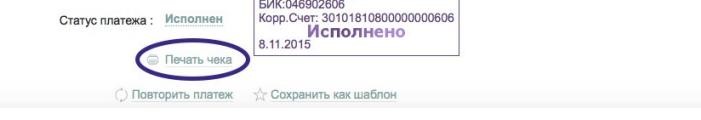 Шаг 10: Распечатайте полученный чек и приложите к работе, либо отправьте копию с изображением на электронную почту организаторам. 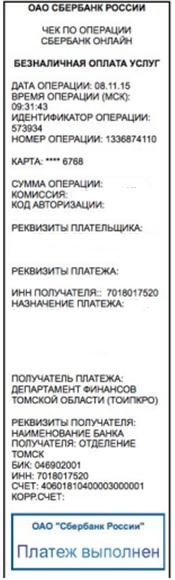 